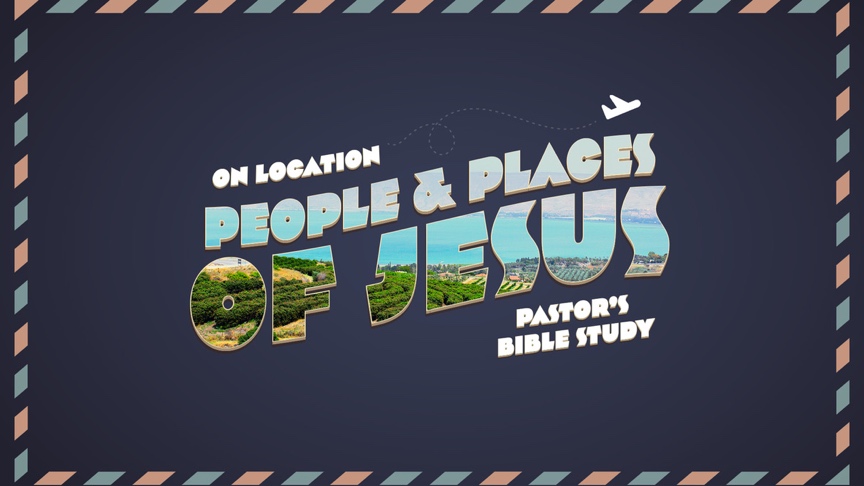 Questions for Episode 8	Through Samaria and Up to Jerusalem	Luke 9:51-19:44    John 4Mar 8/9Questions for select passagesJESUS AND THE SAMARITANS (9:51–56)Where is Samaria? What does your Study Bible say about the people and their long, complicated relationship with the people of Israel?Why was Jesus refused entrance into a Samaritan village? (9:51–53)What did James and John want to happen in response to this rejection? (9:54)How did Jesus respond to their response? (9:55–56)JESUS REDEEMS A SAMARITAN WOMAN (JOHN 4:1–42).What is special about the well in Sychar in Samaria? (4:4–6)What is Jesus’ request? (4:7–8)How did she respond, and what does her response tell us about relations between the Samaritans and Jews? (4:9)How does Jesus contrast liquid water with living water? (4:10–15)What did Jesus know about this woman? (4:16-18)How did she try to change the subject?  (4:19)How does Jesus answer? (4:20–24) God must be worshiped in ______________ and ____________!What did she acknowledge about Jesus? (4:25–26)What did she do with the new knowledge and faith she had? (4:28–42)What is her message and what does she model? (4:28–38)JESUS SENDS OUT THE 72What was the assignment of the 72 as they travelled, and what were their travelling instructions? (10:1–15)What were they to do if they were accepted or rejected? (10:16)THE PARABLE OF THE GOOD SAMARITANIn the parable of the Good Samaritan, who challenged Jesus ?(10:25–29)What was the question asked by Jesus’ challenger? (10:25–26)What was Jesus’ answer? (10:26, 28)What was the follow-up question? (10:29)Who were the “bad examples” in the story? Why is it significant that the positive example of the parable is a Samaritan? (10:30–35)What is the lesson of the parable? (10:36–37)Concept Questions: What Spiritual Concepts do these stories teach us? These are questions for reflection and discussion.What do these stories / passages tell us about the nature and reality of God / Jesus / Holy Spirit? What do they tell us about people or the world in general?What do they teach us about God’s involvement with real-life? In any of these passages, does your Study Bible share any interesting notes, references or connections to other passages of scripture? Pondering Questions: What are you pondering after studying these chapters? What does this mean for Me?What does it mean for the people I love?What does it mean for the world / culture / country?How does this passage challenge you?How does this passage encourage you?Application Questions: What is God’s message for you in today’s readings? Can you relate any of these passages to something happening “real-time?”What does God want me to know? What does God want me to do?The A.W.E.  question: “And What Else?”